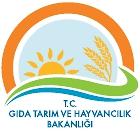 HUBUBAT HASTALIK VE ZARARLILARI İŞ AKIŞ ŞEMASIBİRİM:İLM.BÜBS.ŞMA.ŞEMA  NO :GTHB.32.İLM.İKS/KYS.AKŞ.07.17HAZIRLAYANONAYLAYANÖZLEM DİNÇ ORTAÇALİ BAYRAKLI